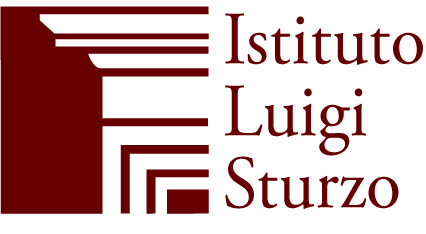 2 giugno 1946Testi presenti nella Biblioteca “Gabriele De Rosa”La via italiana alla democrazia : storia della Repubblica 1946-2013 / Paolo Soddu 
Bari ; Roma : Laterza, 2017 Costruire la Repubblica : volti, voci, piazze / a cura di Biblioteca del Senato della Repubblica ; prefazione di Sergio Zavoli 
Firenze : Fratelli Alinari, 2016 La Repubblica degli italiani, 1946-2016 Agostino Giovagnoli 
Bari ; Roma : Laterza, 2016 1945-1946 : le origini della Repubblica a cura di Giancarlo Monina 
Soveria Mannelli :Rubbettino, 2007 
Le feste della Repubblica 25 aprile e 2 giugno : la formazione della cittadinanza democratica dall'antifascismo alla Costituzione Daria Gabusi, Liviana Rocchi 
Brescia :Morcelliana, 2006 De Gasperi e gli altri dalla liberazione di Roma alla repubblica Raffaele Colapietra 
In: Alcide De Gasperi nella storia dell'Italia repubblicana a cinquant'anni dalla morte : atti del Convegno di studio : Salerno, 28-29-30 ottobre 2004 Napoli : Editoriale scientifica, [2006] , La repubblica dei referendum Augusto Barbera, Andrea Morrone 
Bologna : Il mulino, 2003Dalla monarchia alla repubblica : Santa Sede, cattolici italiani e referendum Giovanni Sale 
Milano :Jaca book, 2003 Le due Italie nel referendum istituzionale del 1946 Pier Luigi Ballini In:Italia 1943-46 : guerra di liberazione e nascita della Repubblica : scritti sulla Resistenza, sulla guerra civile e sulla Costituente , [Roma] : L'Unità : Nuova iniziativa editoriale, 2002 La storia attraverso i media : immagini, propaganda e cultura in Italia dal fascismo alla Repubblica / Pietro Cavallo 
Napoli : Liguori, 2002 Una storia della Repubblica / Giano Accame 
[Milano] : BUR, 2000 La fondazione della Repubblica, 1946-1996  a cura di Pasquale Iuso e Adolfo Pepe In: Trimestre : periodico di cultura ,Teramo : Interlinea editrice, 1999 1946-1948: Repubblica, Costituente, Costituzione : mostra storica, bibliografica, documentaria : Firenze, 7 ottobre-19 dicembre 1998 a cura di Pier Luigi Ball [ ... ] 
Firenze :Polistampa, 1998Verso la Repubblica : speranze e timori / di Pietro Scoppola 
 In :Cattolici, Chiesa, Resistenza / a cura di Gabriele De Rosa , Bologna : Il Mulino, 1997 Biografia della prima Repubblica Simona Colarizi 
Roma [etc.] : Laterza, 1996 1946: la nascita della Repubblica Maurizio Ridolfi, Nicola Tranfaglia 
Roma [etc.] : Laterza, 1996 Storia critica della Repubblica : l'Italia dal 1945 al 1994 Enzo Santarelli 
Milano : Feltrinelli, 1996 50. anniversario della Repubblica : Camera dei deputati, 2 giugno 1996 Oscar Luigi Scalfaro 
Roma : Presidenza della Repubblica, 1996 Storia della prima Repubblica : l'Italia dal 1942 al 1992 Aurelio Lepre 
Bologna : Il mulino, 1993 La prima Repubblica dalla fondazione al declino Giuseppe Mammarella 
Roma [etc.] : Laterza, 1992 I valori guida degli italiani : immagini, opinioni, rappresentazioni a quarant'anni dalla nascita della Repubblica indagine del Censis, Centro studi investime [ ... ] 
Roma: Presidenza del Consiglio dei ministri, Dipartimento per l'informazione e l'editoria, stampa 1989 Il referendum monarchia-repubblica e l'atteggiamento della Chiesa Luciano Musselli 
Modena : Mucchi, stampa 1989 L' Italia repubblicana : attraverso i simboli, i dipinti, le foto d'epoca e i documenti rivive una staordinaria storia per immagini dell'idea repubblicana 
Roma : Newton Compton, 1988 1946-1948: Repubblica, Costituente, Costituzione : mostra storica, bibliografica, documentaria : Firenze, 7 ottobre-19 dicembre 1998 / a cura di Pier Luigi Ballini
Firenze :Polistampa, 1998La nascita della Repubblica : atti del Convegno di studi storici : Roma, Archivio centrale dello Stato, 4-5-6 giugno 1987 
Roma : Presidenza del Consiglio dei ministri, Direzione generale delle informazioni, dell'editoria e della proprietà letteraria, artistica e scientifica, 1987La nascita della Repubblica : mostra storico-documentaria / a cura dell'Archivio centrale dello Stato 
Roma : Presidenza del Consiglio dei ministri, Direzione generale delle informazioni, dell'editoria e della proprietà letteraria, artistica e scientifica, 1987 L'Italia della Repubblica : (2 giugno 1946-18 aprile 1948)  Indro Montanelli, Mario Cervi 
Milano : Rizzoli, 1986 Discorso del presidente della repubblica Francesco Cossiga nel quarantesimo anniversario della fondazione della Repubblica : Roma, 2 giugno 1986 
 Roma : Carlo Colombo S.p.A., 19861946-1986 : quarant'anni di Repubblica, l'Italia è cresciuta 
Roma : Presidenza del Consiglio dei ministri, , 1986 Alle origini della Repubblica Armando Pichierri 
Roma : Lucarini, ©1984 Nascita della repubblica : i protagonisti raccontano Leo Valiani ; a cura di Pasquale Nonno 
[1984Dalla liberazione alla Costituente : scritti pubblicati nel quotidiano Il Popolo negli anni 1944-1946 / Guido Gonella ; presentazione di Giulio Andreotti ; intr [ ... ] 
Roma : Cinque lune, 1980 La fondazione della Repubblica : dalla Costituzione provvisoria alla Assemblea costituente / a cura di Enzo Cheli 
Bologna : Il mulino, 1979L'Italia dalla liberazione alla Repubblica : atti del Convegno internazionale organizzato a Firenze il 26-28 marzo 1976 con il concorso della Regione Toscana 
Milano : Feltrinelli, 1977Dalla monarchia alla repubblica : 1943-1946 a cura di Enzo Santarelli 
Roma : Editori riuniti, 1974 Italia 1945-48 : le origini della Repubblica Enzo Piscitelli ... [et al.] 
Torino :Giappichelli, 1974 2 giugno 1946 : repubblica o monarchia? Fernando Etnasi ; prefazione di Umberto Terracini 
Roma : DIES, 1966Dal 25 luglio alla Repubblica, 1943-1946 Antonio Amorth ... [et.al.] ; a cura di Giuseppe Rossini 
Torino : ERI, Edizioni Rai Radiotelevisione Italiana, 1966 Dalla crisi del primo dopoguerra alla fondazione della Repubblica a cura di Franco Catalano 
In : Storia d'Italia / redatta da Girolamo Arnaldi ... [et al.] ; coordinata da Nino Valeri 
Torino : Unione tipografico-editrice torinese, 1965 Dalla monarchia alla repubblica Giuseppe Romita ; con prefazione di Giuseppe Saragat 
Pisa :Nistri-Lischi, 1959La lotta politica in Italia : dal 25 luglio 1943 alla nuova costituzione : testimonianze e contributi per la storia della Repubblica  Piero Malvestiti 
Milano :Bernabo, [1948?] Monarchia o repubblica Carlo Sforza 
Milano : Mondadori, 1946 Repubblica o monarchia : 25 aprile 1946 Attilio Piccioni 
Roma :So.Gra.Ro, 1946
1946-1947 : Repubblica e Costituzione : dalla luogotenenza di Umberto alla presidenza De NicolaIn: Il Parlamento italiano, 1861-1988 , Milano : Nuova CEI, ©1989 2 giugno 2020